ФОС по дисциплине «Инженерное оформление процессов химической технологии»направление 18.03.01 «Химическая технология»ПРОМЕЖУТОЧНЫЙ КОНТРОЛЬ. ЗАЧЕТФормой промежуточного контроля в 4 семестре является зачет и защита курсового проекта.ВОПРОСЫ К ЗАЧЕТУНазовите и охарактеризуйте современные CAD системы.Назначение и функции современных CAD систем.Возможности программы T-FLEX CAD 2D.Виды и возможности параметризации.Интерфейс программы T-FLEX CAD 2D.Последовательность создания параметрического чертежа.Элементы построения.Элементы изображения и вспомогательные элементы.Создание трех взаимосвязанных видов чертежа.Типы преобразований: перемещение, поворот, симметричное отображение, масштабирование, создание линейного и кругового массивов.Линейный массив.Круговой массив.Редактор переменных.Элементы оформления чертежа.Создание фрагментов сборки.Создание сборки.Интерфейс программы MS Visio.Добавление и соединение фигур в MS Visio.Модификация, изменение и форматирование фигур в MS Visio.Наборы элементов в MS Visio.КРИТЕРИИ ОЦЕНКИЗачет организуется и осуществляется в форме собеседования. К оценке уровня знаний и практических умений и навыков рекомендуется предъявлять следующие общие требования.При промежуточной аттестации обучающегося учитываются:Правильность ответа по содержанию задания (учитывается количество и характер ошибок при ответе). Полнота и глубина ответа (учитывается объем изученного материала, количество усвоенных фактов, понятий).Осознанность ответа (учитывается понимание излагаемого материала).Логика изложения материала (учитывается умение строить целостный, последовательный рассказ, грамотно пользоваться специальной терминологией).Оценка «зачтено» выставляется студенту, который выполнил и сдал все лабораторные и практические работы, прочно усвоил предусмотренный программный материал; правильно, аргументировано ответил на все вопросы, с приведением примеров; показал глубокие систематизированные знания, показал владение приемами рассуждения и сопоставляет материал из разных источников: теорию связывает с практикой, другими темами данного курса, других изучаемых предметов; без ошибок выполнил практическое задание.Обязательным условием выставленной оценки является правильная речь в быстром или умеренном темпе. Дополнительным условием получения оценки «зачтено» могут стать хорошие успехи при выполнении лабораторных и практических работ, систематическая активная работа на занятиях.Оценка «не зачтено» выставляется студенту, который не выполнил и(или) не сдал все лабораторные и практические работы, не справился с 50% вопросов и заданий зачета, в ответах на другие вопросы допустил существенные ошибки. Не смог ответить на дополнительные вопросы, предложенные преподавателем. Оценивается качество устной и письменной речи.Тесты по дисциплинеЗадание № 1Влияет ли масштаб изображения на размеры, проставляемые на чертежах (ГОСТ 2-302-68)?1) Да, влияет. На чертеже указываются размеры с учетом масштаба2) Нет, не влияет. На чертеже указываются натуральные размеры изделияЗадание № 2Основные форматы чертежей, определенные ГОСТ2.301-68 ЕСКД   Выберите несколько из 5 вариантов ответа:1) 420×20802) 841ˣ11893) 594×8414) 297×4205) 210×297Задание № 3Выберите масштабы увеличения (ГОСТ 2-302-68)Выберите несколько из 5 вариантов ответа:1) 2:12) 1:23) 5:14) 1:105) 3:1Задание № 4Выберите масштабы уменьшения (ГОСТ 2-302-68)Выберите несколько из 5 вариантов ответа:1) 2:12) 1:23) 5:14) 1:105) 1:3Задание № 5Шрифты какого алфавита предусматривает ГОСТ 2.304-81 ЕСКД?Выберите несколько из 5 вариантов ответа:1) русского2) немецкого3) греческого4) латинского5) английскогоЗадание № 6Толщина сплошной основной линии S на чертеже (ГОСТ 2.303-68 ЕСКД)Выберите один из 4 вариантов ответа:1) от 0,5 до 1,4 мм2) от 0,1 до 0,5 мм3) от 0,5 до 1 мм4) от 0,1 до 1 ммЗадание № 7Толщина сплошной тонкой линии на чертеже (ГОСТ 2.303-68 ЕСКД)1) от S/2 до S/32) от S/2 до S/43)  S/24) S/4Задание № 8Что такое масштаб (ГОСТ 2-302-68)?1)  Отношение линейного размера отрезка на чертеже к соответствующему линейному размеру того же отрезка в натуре2) Отношение линейного размера отрезка в натуре к соответствующему линейному размеру того же отрезка на чертежеЗадание № 9Что такое размер шрифта h (ГОСТ)?1) величина, определенная высотой прописных букв в миллиметрах, измеряется перпендикулярно к основанию строки2) величина, определенная высотой строчных букв в миллиметрах, измеряется перпендикулярно к основанию строки3) величина, определенная высотой цифр Задание № 10Форматы листов определяются 1) размерами внешней рамки2) размерами внутренней рамкиЗадание № 11Толщина тонкой штрихпунктирной линии по ГОСТ1) от s/3 до s/2 мм2) от s/3 до 2s/3 мм3) от s/3 до s/4 ммЗадание № 12Размеры шрифта, определенные ГОСТ 2.304-81Выберите несколько из 5 вариантов ответа:1) 15 мм2) 1,8 мм3) 3,5 мм4) 14 мм5) 3 ммЗадание № 13Наклонные параллельные линии штриховки выполняются по ГОСТ 2.304-81Выберите несколько из 4 вариантов ответа:1) под углом 45 град. к линии изображения2) под углом 45 град. к оси изображения3) под углом 35 град. к линии рамки чертежа4) под углом 50 град. к оси изображенияЗадание № 14Расстояние между линиями штриховки в соответствии с ГОСТ 2.304-81 должно быть1) от 1 до 10 мм2) от 5 до 20 мм3) от 1 до 20 ммЗадание № 15Какие утверждения находятся в соответствии с ГОСТ 2.305-68.Выберите несколько из 5 вариантов ответа:1) На разрезе показывается все, что получается в секущей плоскости и расположено за ней2) В сечении показывается только то, что получается непосредственно в секущей плоскости3) Местный разрез показывает выделенную сплошной волнистой или тонкой с изломом линией часть устройства на виде 4) Местный разрез показывается только то, что получается непосредственно в секущей плоскости5) В сечении показывается все, что получается в секущей плоскости и расположено за нейЗадание № 16То, что расположено в секущей плоскости и за ней показывает :1) Разрез2) Местный разрез3) Сечение4) Выносной видЗадание № 17Обозначается  на чертеже  и А-А1) разрез2) вид3) выносной вид4) местный разрезЗадание № 18На чертеже обозначается и  1) дополнительный вид2) сечение3) выносной элемент4) местный разрезЗадание № 19Линейные размеры и  их предельные отклонения на чертежах наносятся без указания единиц в 1) мм2) см3) мЗадание № 20Минимальное расстояние между параллельными размерными линиями1) 7 мм2) 10 мм3) 12 ммЗадание № 21Размеры, относящиеся к одному конструктивному элементу рекомендуется1) группировать в одном месте, на изображении, где элемент наиболее полно показан 2) располагать на всех видах, где встречается изображение элементаЗадание № 22Укажите правильный вариант нанесения размеров фасокВыберите несколько из 3 вариантов ответа:1) 2) 3) Задание № 23На каком расстоянии от основной линии изображается линия резьбы 1) 0,8 мм2) 8 мм3) 1,2 ммЗадание № 24Как изображают резьбу в отверстии1) 2) Задание № 25Для крупного шага правой метрической резьбы возможна запись 1) М202) М20×23) М20-LHТребования к выполнению курсового проектаКурсовой проект является заключительным этапом изучения дисциплины «Инженерное оформление процессов химической технологии».Целью выполнения курсового проекта является проверка усвоения теоретических знаний и практических навыков в области использования графических средств для создания чертежей деталей. Курсовой проект выполняется по разделам курса. Примерная тематика курсовых проектов следующая.Разработка параметрического чертежа детали, содержащего три взаимосвязанных вида с использованием переменных.Разработка параметрического сборочного чертежа.Разработка принципиальной схемы химико-технологических процессов.Разработка технологической схемы химико-технологических процессов.Содержание курсового проектаКурсовой проект состоит из пояснительной записки и графической части.Пояснительная записка содержит:Титульный лист.Задание на курсовой проект.Содержание.Введение.Анализ исходных данных.Описание приемов и последовательности построения.Заключение.Список использованных источников.Приложение.В тексте курсового проекта необходимо приводить ссылки на использованные источники. Графическая часть содержит чертеж или схему. Чертежи выполняются и оформляются  в соответствии с единой системой конструкторской документации (ЕСКД). Типовые задания для курсового проектированияСоздайте и оформите параметрический  чертеж детали по вариантам.1 вариант. Корпус вентиля.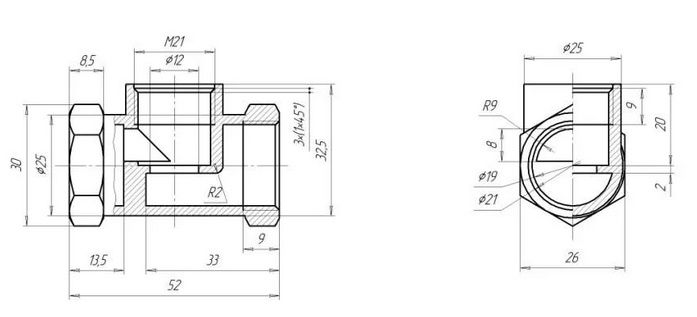 2 вариант. Вилка.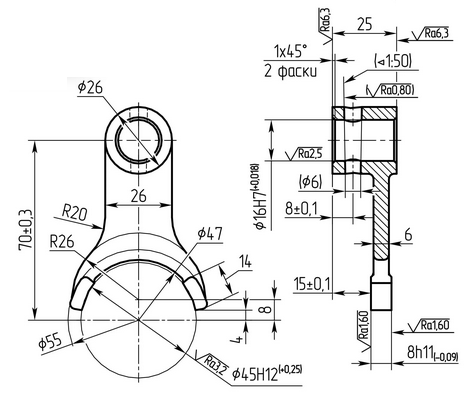 3 вариант. Клапан.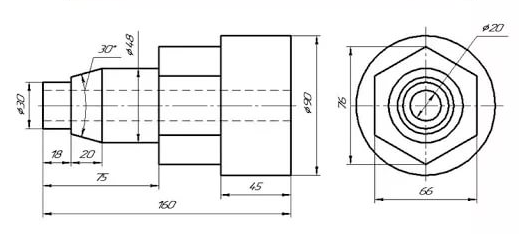 4 вариант. Проушина.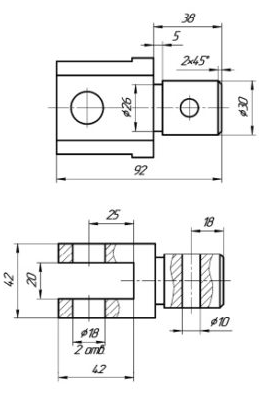 5 вариант. Деталь трубопровода.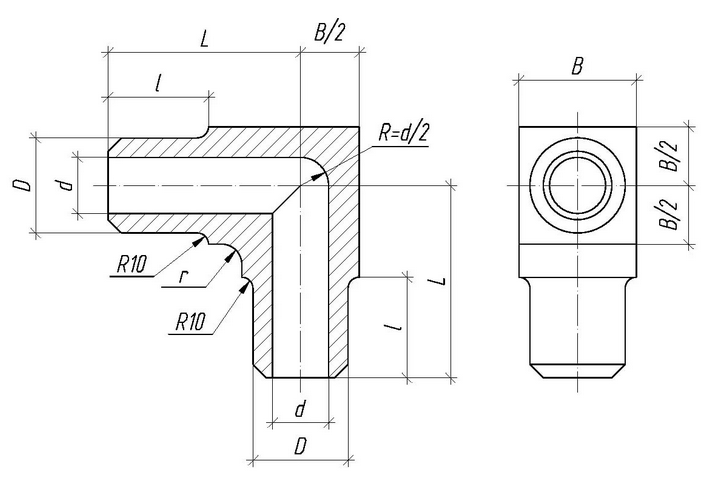 6 вариант. Корпус.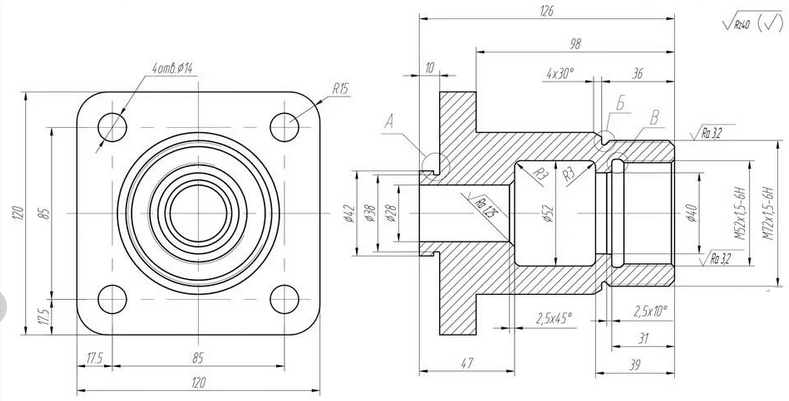 ЗАДАНИЯ (ВОПРОСЫ) ДЛЯ ОЦЕНКИ СФОРМИРОВАННОСТИ КОМПЕТЕНЦИЙ И ИНДИКАТОРОВ ИХ ДОСТИЖЕНИЯУмение обучающегося предоставить ответы на вопросы демонстрирует освоение им следующих компетенций и индикаторов их достижения:УК-3: Способен осуществлять социальное взаимодействие и реализовывать свою роль в командеУК-3.4. Осуществляет кооперацию с коллегами при работе в коллективеЗадания закрытого типа:При работе в коллективе нужно вести себя уравновешенно и тихо, чтобы не мешать работе коллегДа (правильный ответ)Нет Взаимоотношения в коллективе должны строиться на основе понимания необходимости подчиняться решениям руководителяДа (правильный ответ)Нет Можно ли высказывать негативную оценку личностных качеств коллег в коллективеДаНет (правильный ответ)Улучшает ли взаимодействие в коллективе опоздание и несвоевременное выполнение части коллективного заданияДа Нет (правильный ответ)Влияет ли доброжелательная и деловая критика положительно на результат выполнения коллективной работыДа (правильный ответ)Нет Задания открытого типа:Как называется совокупность правил, которые должны соблюдать работники на рабочем месте ______Ответ: трудовая дисциплинаРазличные меры, предпринимаемые руководителями предприятий, связанные с охраной труда для предотвращения угроз для здоровья или жизни работника ____.Ответ: техника безопасностиЛюди, объединённые какой-либо общей деятельностью, работой, учёбой, решением определённой задачи ______Ответ: коллектив Способность коллектива выполнять рабочие задачи и достигать поставленных целей с минимальными затратами материальных и временных ресурсов.Ответ: эффективность работы коллективаКакой документ определяет профессиональные задачи работников коллектива на предприятии?Ответ: трудовой договорОПК-4: Способен обеспечивать проведение технологического процесса, использовать технические средства для контроля параметров технологического процесса, свойств сырья и готовой продукции, осуществлять изменение параметров технологического процесса при изменении свойств сырьяОПК-4.1. Обеспечивает проведение технологического процесса, понимает принцип работы оборудования и конструкций, изображенных графически на чертежах и схемах, нагрузки, испытываемые данным оборудованиемЗадания закрытого типа:Верно ли, что в современные CAD-системы входят моделирование трехмерной детали и оформление чертежей и текстовой конструкторской документации Верно (правильный ответ)НеверноАвтоматизированная технологическая подготовка производства — это программные продукты, позволяющие проектировать технологические процессы Да (правильный ответ)НетМожно ли в программе T-FLEX CAD создавать параметрические чертежи Да (правильный ответ)НетПараметризация, при которой последовательность действий по созданию модели или чертежа отображается в виде дерева построений, называется иерархическойДа (правильный ответ)НетПараметризация, которая основана на построении эскизов с наложением на объекты эскиза различных параметрических связей и ограничений в виде системы уравнений, называется вариационнойДа (правильный ответ) НетЗадания открытого типа:Программный пакет, предназначенный для создания конструкторской и/или технологической документации называется (в ответе - аббревиатура)Ответ: САПРПостроение чертежа с использованием взаимосвязей параметров элементов чертежа и соотношений между этими параметрами называется Ответ: параметризацияНабор копий уже существующих 2D и 3D объектов в системы CADОтвет: массивНа каком чертеже все составные части нумеруют в соответствии с номерами позиций, указанными в спецификацииОтвет: сборочномНомера позиций сборочного чертежа указываются на чертеже и в ______Ответ: спецификацииОПК-6: Способен понимать принципы работы современных информационных технологий и использовать их для решения задач профессиональной деятельностиОПК-6.2. Использует принципы работы современных информационных технологий для решения задач профессиональной деятельностиЗадания закрытого типа:Современные информационные технологии должны использоваться для успешной профессиональной деятельностиДа (правильный ответ)НетЯвляется ли САПР T-FLEX современным информационным технологическим инструментомДа (правильный ответ)НетОбладает ли САПР T-FLEX возможностями современных информационных технологий, позволяющими решать профессиональные задачиДа (правильный ответ)НетГибкость процесса изменения данных и поставленных задач является принципом работы современных информационных технологийДа (правильный ответ)НетМожно ли утверждать, современные информационные технологии можно определить как совокупность методов и средств, используемых для сбора, хранения, обработки и распространения информации.Да (правильный ответ)НетЗадания открытого типа:Вид современных информационных технологий, который используется в программе T-FLEX CAD называется компьютерная ________Ответ: графикаМеханизм, который позволяет быстро изменить размеры объекта на чертеже или 3D модели называется Редактор _______Ответ: переменныхЛиния для создания каркаса, по которым строится чертеж в программе T-FLEX CAD называется элементом _____Ответ: построенияЧертеж на плоскости для построения 3D объекта называется _____Ответ: профильСпособы задания кругового массива: общий угол и шаг, количество и общий угол, ____Ответ: количество и шаг.